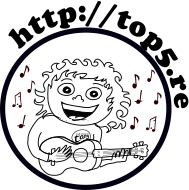 Just like heaven (en C)The Cure (1987) 4/4 150 à la noire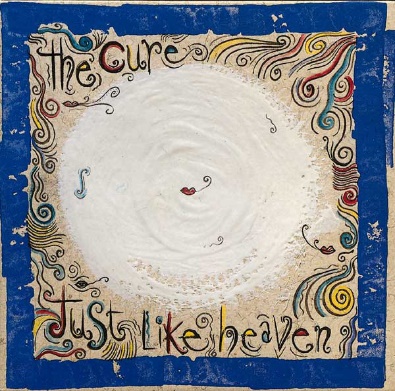 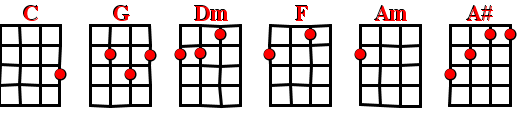 Intro /CoupletCGDmFRefrainAmBbX 3RefrainF(3x)GRefrainfinalAmBbX 2RefrainfinalAmBbF